Wójt Gminy Bierzwnik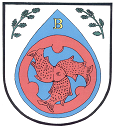 73-240 Bierzwnik, ul. Kopernika 2,tel. 95-768-01-30; 664011220; fax. 95-768-01-11e-mail:urzad@bierzwnik.pl;budownictwo@bierzwnik.plwww.bierzwnik.pl, www.bip.bierzwnik.plIS.II.6733.7.6.2022                                                                       Bierzwnik, dnia 07 grudnia 2022 r.OBWIESZCZENIEStosownie do art. 53 ust. 1 i ust. 4 pkt 6, 8, 9 ustawy z dnia 27 marca 2003 r. 
o planowaniu i zagospodarowaniu przestrzennym (t. j. Dz. U. z 2022 r. poz. 503 z późn.zm.),zawiadamiam	o wysłaniu do uzgodnienia w dniu 07 grudnia 2022 r. projektu decyzji o ustaleniu lokalizacji inwestycji celu publicznego dla inwestycji polegającej na:przebudowie linii napowietrznej SN 15 kV nr  L- 311 polegającej na budowie linii kablowej SN 15 kV w celu usunięcia kolizji pomiędzy istniejącą infrastrukturą, a planowanym zagospodarowaniem terenu a działce o nr ewid. 4/12, 4/75, 4/76, 4/86 obręb Bierzwnik, gmina Bierzwnik.- do Regionalnego Dyrektora Ochrony Środowiska Wydział Spraw Terenowych w Złocieńcu, Dyrektora Zarządu Zlewni Wód Polskich w Pile, Starosty Powiatu Choszczeńskiego, Gminy Bierzwnik- uzgodnienie wewnętrzne	Niniejszą informację wywieszono w dniu 07 grudnia 2022 r. na tablicy ogłoszeń Urzędu Gminy w Bierzwniku, oraz na stronie internetowej UG w Bierzwniku (www.bierzwnik.pl) w Biuletynie Informacji Publicznej.Zawiadomienie uważa się za dokonane po upływie 14 dni od publicznego ogłoszenia.Sprawę prowadzi:Kamila Szczepańskastanowisko ds. budownictwa i zagospodarowania przestrzennegotel. 664011220e-mail: budownictwo@bierzwnik.pl